EFEKTIFITAS TEKNIK RELAKSASI OTOT PROGRESIF DAN TEKNIK RELAKSASI BENSON TERHADAP PENURUNAN KECEMASAN PADA PASIEN PRE OPERASI LAPAROTOMI DI RSI MASYITHOH BANGILSKRIPSIANDHI NAUFAL MUHAIMINNIM. P17211175015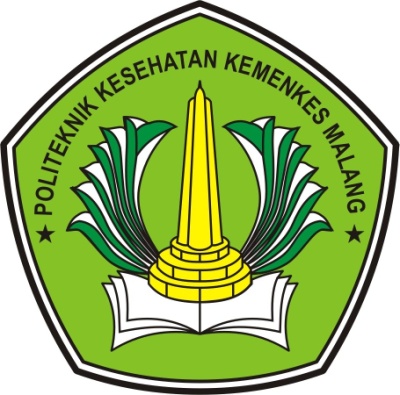 KEMENTERIAN KESEHATAN REPUBLIK INDONESIAPOLITEKNIK KESEHATAN KEMENKES MALANGJURUSAN KEPERAWATANPROGRAM STUDI D IV KEPERAWATAN MALANG2018